СУМСЬКА МІСЬКА РАДАVIІІ СКЛИКАННЯ XVII СЕСІЯРІШЕННЯРозглянувши звернення СУМСЬКОГО ОБЛАСНОГО ТЕРИТОРІАЛЬНОГО ЦЕНТРУ КОМПЛЕКТУВАННЯ ТА СОЦІАЛЬНОЇ ПІДТРИМКИ ОПЕРАТИВНОГО КОМАНДУВАННЯ «ПІВНІЧ» СУХОПУТНИХ ВІЙСЬК ЗБРОЙНИХ СИЛ УКРАЇНИ від                                                            30 листопада 2021 року № 7/231, відповідно до статей 6, 15 Закону України «Про оренду державного та комунального майна», пункту 28 Порядку передачі в оренду державного та комунального майна, затвердженого постановою Кабінету Міністрів України від 03.06.2020 № 483 «Деякі питання оренди державного та комунального майна», враховуючи пропозиції постійної комісії з питань законності, взаємодії з правоохоронними органами, запобігання та протидії корупції, місцевого самоврядування, регламенту, депутатської діяльності та етики, з питань майна комунальної власності та приватизації Сумської міської ради (протокол від 22 грудня 2021 року № 18), керуючись статтею 25, частиною п’ятою статті 60 Закону України «Про місцеве самоврядування в Україні», Сумська міська радаВИРІШИЛА:1. Внести зміни в додаток до рішення Сумської міської ради                                                  від 23 вересня 2020 року № 7392-МР «Про затвердження Переліку другого типу об’єктів комунальної власності Сумської міської територіальної громади, що підлягають передачі в оренду без проведення аукціону», доповнивши його пунктом 33 наступного змісту:2. Координацію виконання цього рішення покласти на заступника міського голови згідно з розподілом обов’язків.Сумський міський голова                                                              Олександр ЛИСЕНКОВиконавець: Клименко Ю.М.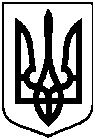 від 23 грудня 2021 року № 2627-МРм. СумиПро внесення змін до рішення Сумської міської ради від 23 вересня 2020 року                 № 7392-МР «Про затвердження Переліку другого типу об’єктів комунальної власності Сумської міської  територіальної громади, що підлягають передачі в оренду без проведення аукціону» (зі змінами) (щодо                                 вул. Чорновола В’ячеслава, буд. 83)33.м. Суми, 
вул. Чорновола В’ячеслава,буд. 83Адмінбудівля (літ. А-ІІ) площею 402,6 кв.м, сарай (літ. Б) площею 34,6 кв.м; вбиральня (літ. Г) площею 2,3 кв.м; огорожа (№1-3)для розміщення особового складу, техніки та матеріально-технічних засобів військової частини А7316439,5